Publicado en Madrid el 17/01/2017 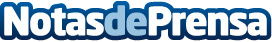 Islandia, el destino con mayor crecimiento turístico entre los españolesIslandia registra los datos de crecimiento más acusados en los últimos años, con España como uno de los principales países emisores de turistasDatos de contacto:Eladio LlamasMarketing y Comunicación en Island Tours915476094Nota de prensa publicada en: https://www.notasdeprensa.es/islandia-el-destino-con-mayor-crecimiento Categorias: Internacional Nacional Viaje Madrid Turismo Eventos http://www.notasdeprensa.es